Jarní vycházkaPři procházce se dobře dívej. Pozoruj okolí, pokud se ti podaří splnit úkol, vybarvi si kolečko.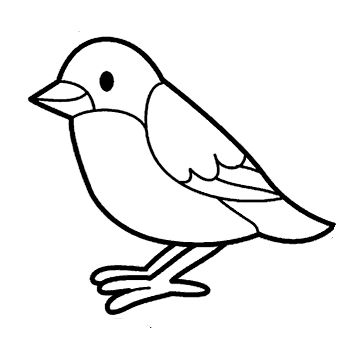 Dobře poslouchej, jestli uslyšíš zpívat ptáčka (možná ho i uvidíš).Proběhni se po trávě.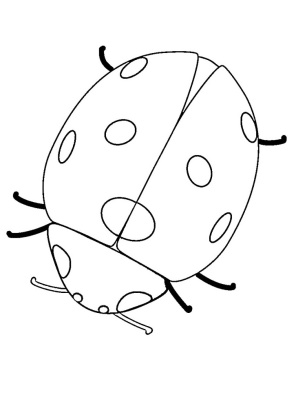 Zkus najít nějakého brouka (třeba berušku).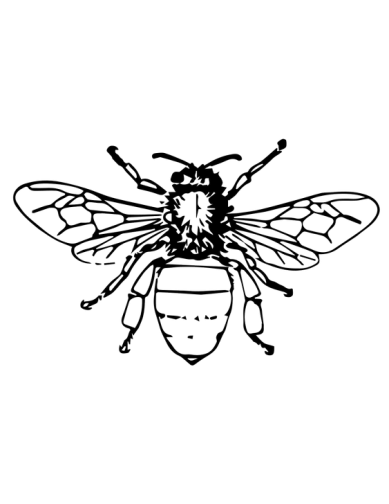 Pokus se zahlédnout včelu (čmeláka).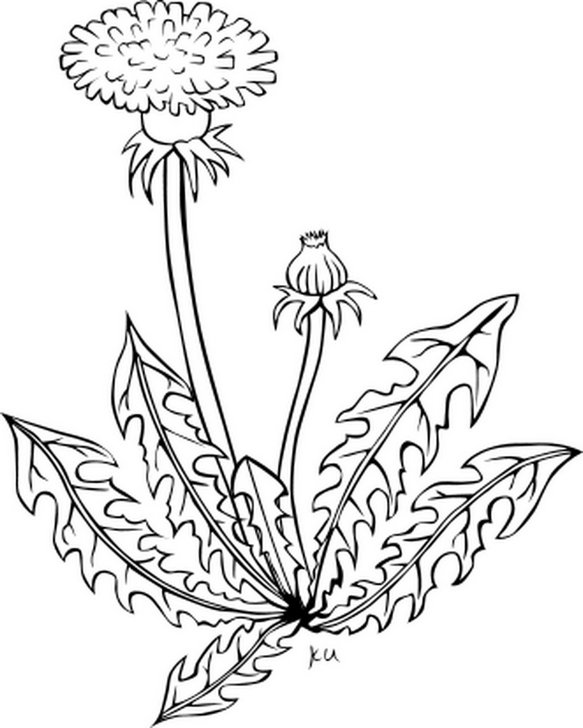 Najdi pampelišku, která kvete.Najdi rozkvetlý strom a dobře si prohlédni jeho květ.Najdi alespoň 3 jarní květiny, přivoň si k nim. (Umíš je pojmenovat?)Umíš popsat (nakreslit), jaké je dnes počasí?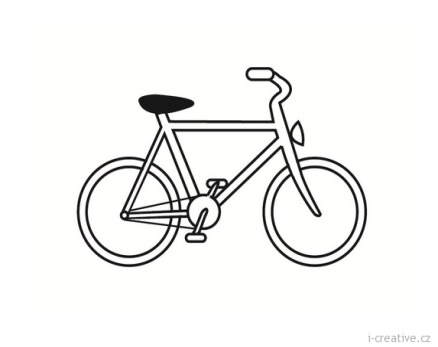 Zasportuj si (jezdi na kole, házej míčem, skákej panáka,...)